                               فرم شماره2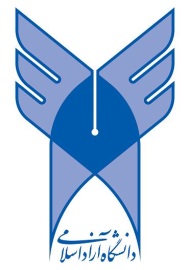 دانشگاه آزاد اسلامي واحدسوادکوهحوزه معاونت پژوهش و فناوریفرم طرح تحقيقدرخواست تصويب موضوع پايان نامهکارشناسي ارشدعنوان تحقيق :............................................................................................................................................................................................................................................................................................................................ رشته...................................................................... مقطع .................................................................... نام و نام خانوادگي دانشجو : عنوان تحقيق به فارسي: مشخصات دانشجو:				تاریخ تصویب پروپوزال(تاریخ تصویب در جلسه تخصصی گروه: توسط نماینده پژوهش دانشکده وارد می شودتوجه: لطفاً اين فرم با مساعدت و هدايت استاد راهنما تكميل شود. اطلاعات مربوط به دانشجو:نام: .......................................نام‏خانوادگي: ............................................شماره دانشجويي:...........................................مقطع:....................................رشته تحصيلي: ..........................................گروه تخصصي:..............................................گرایش:.................................نام‌دانشكده:...............................................سال ورود به مقطع جاري: .............................. نيمسال ورودي:............................پست الكترونيك:.........................آدرس پستي:............................................................................................................................................تلفن ثابت محل سكونت: ..............................تلفن محل كار: .................................. دورنگار:.................................تذكرات:دانشجويان دوره كارشناسي ارشد می‌توانند يك استاد راهنما نتخاب نمايند. همکاری استاد مشاور در پایان نامه ها، تنها با موافقت شورای پژوهشی قابل انجام است.در صورتي كه اساتيد راهنما و مشاور مدعو مي باشند، لازم است سوابق تحصيلي، آموزشي و پژوهشي  كامل ايشان (رزومه كامل) شامل فهرست پایان‌نامه‌های کارشناسی ارشد و رساله‏هاي دكتري دفاع شده و يا در حال انجام كه اساتيد مدعو،  راهنمايي و يا مشاوره آنرا بر عهده داشته‏اند، به همراه مدارك مربوطه و همچنين آخرين حكم كارگزيني (حكم هيأت علمي) ضميمه  گردد.استادان راهنما و مشاور موظف هستند قبل از پذيرش پروپوزال، به سقف ظرفيت پذيرش خود توجه نموده و در صورت تكميل بودن ظرفيت پذيرش، از ارسال آن به دانشكده و حوزه پژوهشي و يا در نوبت قراردادن و ايجاد وقفه در كار دانشجويان جداً پرهيز نمايند. بديهي است در صورت عدم رعايت موازين مربوطه، مسئوليت تأخير در ارائه پروپوزال و عواقب كار، متوجه گروه تخصصي و دانشكده خواهد بود.اطلاعات مربوط به استاد راهنما:دانشگاهينام و نام خانوادگي:........................................................آخرين مدرك تحصيلي ـــــــــــــــ :.....................................حوزويتخصص اصلي:...........................  رتبه دانشگاهي (مرتبه علمي): ........................ تلفن همراه: .......................................تلفن منزل يا محل كار:...................................... نام و نام خانوادگي به زبان انگليسي: ....................................................نحوه همکاری با واحد سوادکوه :تمام وقت		نیمه وقت		مدعواطلاعات مربوط به استاد مشاور (همکاری استاد مشاور در پایان نامه ها با موافقت شورای پژوهشی قابل انجام است) :دانشگاهينام و نام خانوادگي:........................................................آخرين مدرك تحصيلي ـــــــــــــــ :.....................................حوزويتخصص اصلي:...........................  رتبه دانشگاهي (مرتبه علمي): ........................ تلفن همراه: .......................................تلفن منزل يا محل كار:...................................... نام و نام خانوادگي به زبان انگليسي: ....................................................نحوه همکاری با واحد سوادکوه :تمام وقت		نیمه وقت		مدعو4-  اطلاعات مربوط به پايان‏نامه:الف- عنوان تحقیق1- عنوان به زبان فارسی:......................................................................................................................................................2-  عنوان به زبان انگليسي/(آلماني، فرانسه، عربي):تذكر: صرفاً دانشجويان رشته‏هاي زبان آلماني،‌فرانسه و عربي مجازند عنوان پايان‏نامه خود را به زبان مربوطه در اين بخش درج نمايند و براي بقيه دانشجويان، عنوان بايستي به زبان انگليسي ذكر شود.............................................................................................................................................................................................................................................................................................................................ب – تعداد واحد پايان‏نامه:  6 واحدج- بيان مسأله اساسي تحقيق به طور كلي (شامل تشريح مسأله و معرفي آن، بيان جنبه‏هاي مجهول و مبهم، بيان متغيرهاي مربوطه و منظور از تحقيق) :د- اهمیت و ضرورت انجام تحقیق : (شامل اختلاف نظرها و خلاء های تحقیقاتی موجود ، میزان نیاز به موضوع فواید احتمالی نظری و عملی آن و همچنین مواد روش و یا فرآیند تحقیقی احتمالا جدیدی که در این تحقیق مورد استفاده قرار میگیرد) ..............................................................................................................................................................................................................................................................................................................................................................................................................................................................................................................................................................................هـ - مرور ادبیات و سوابق مربوطه ( بیان مختصر پیشینه تحقیقات انجام شده در داخل و خارج کشور پیرامون موضوع تحقیق و نتایج آنها و مرور ادبیات و چارچوب نظری تحقیق ) .............................................................................................................................................................................................................................................................................................................................................................................................................................................................................................................................................................................و- جنبه جدید بودن و نوآوری در تحقیق: ..............................................................................................................................................................................................................................................................................................................................................................................................................................................................................................................................................................................ز – اهداف مشخص تحقیق ( شامل اهداف آرمانی ، کلی ، اهداف ویژه و کاربردی ) :........................................................................................................................................................................................................................................................................................................................................................................................................................................................................................................................................................................................................................................................................................................................................................................ح- در صورت داشتن هدف کاربردی ، نام بهره وران ( سازمانها ، صنایع و یا گروه ذینفعان ) ذکر شود به عبارت دیگر محل اجرای مطالعه موردی) : ط -  سوالات تحقیق :ی – فرضیه های تحقیق : ک – تعریف واژه ها و اصلاحات فنی و تخصصی ( به صورت مفهومی و عملیاتی ) : 5-  روش شناسی تحقیق : الف – شرح کامل روش تحقیق بر حسب هدف نوع داده ها و نحوه اجرا ( شامل مواد ، تجهیزات و استانداردهای مورد استفاده در قالب مراحل اجرایی تحقیق به تفکیک ) : ............................................................................................................................................................................................................................................................................................................................................................................................................................................................................................................................................................................................................................................................................................................................................ب- متغیرهای مورد بررسی در قالب یک مدل مفهومی و شرح چگونگی بررسی و اندازه گیری متغیرها : ..................................................................................................................................................................................................................................................................................................................................................................................................................ج- شرح کامل روش ( میدانی، کتابخانه ای ) و ابزار ( مشاهده و آزمون ، پرسشناسنامه ، مصاحبه ، فیشر برداری و غیره ) گردآوری داده ها : ....................................................................................................................................................................................................................................................................................................................................................................................................................................................................................................................د- جامعه آماری ، روش نومنه گیری و حجم نمونه ( در صورت وجود و امکان ) :...................................................................................................................................................................................................................................................................................................................................................................................................................................................................................................................................ه- روش ها و ابزار تجزیه و تحیلیل داده ها : .........................................................................................................................................................................................................................................................................................................................................................................................................................................................................................................................زمان انجام تحقيق :الف- طول مدت اجراي تحقيق : .................................................... ب- تاريخ شروع : ............................................جدول زمان بندي مراحل انجام دادن تحقيق از زمان تصويب تا دفاع نهايي7- فهرست منابع و ماخذ (فارسی و غیر فارسی) مورد استفاده در پایان نامه به شرح زیر:کتاب: نام خانوادگی، نام، سال نشر، عنوان کتاب، مترجم، محل انتشار، شماره جلد، صفحهمقاله: نام خانوادگی، نام، عنوان مقاله، عنوان نشریه، سال، دوره، شماره، صفحههزينه هاي تحقيق پايان نامه و رساله :الف- منابع تأمين بودجه پايان نامه و ميزان هريک (ريالي , ارزي , تجهيزاتي , تسهيلاتي و غيره) ب- هزينه هاي پايان نامه هزينه هاي پرسنلي : (براي مواردي که در حوزه تخصص و مهارت و رشته دانشجو قرار ندارد. هزينه هاي مواد و وسايل (وسايلي که صرفاً از محل اعتبار طرح تحقيق بايد خريداري شود) .هزينه هاي متفرقه ( به ريال )جمع کل هزينه ها تأييدات : الف- استاد راهنما و مشاور نام و نام خانوادگي استاد راهنما 		  		امضاء:			تاريخ: نام و نام خانوادگي استاد مشاور 				امضاء:			تاريخ: ب: نظريه كميته تخصصي گروه درباره:1. ارتباط داشتن موضوع تحقيق با رشته تحصيلي دانشجو:ارتباط دارد                                                    ارتباط فرعي دارد                                      ارتباط ندارد2. جديد بودن موضوع:بلي                                                                در ايران بلي                                          خير3. اهداف بنيادي و كاربردي:قابل دسترسي است                                       قابل دسترسي نيست                                مطلوب نيست4. تعريف مساله:رسا است                                                          رسا نيست5. فرضيات:درست تدوين شده است                                          درست تدوين نشده و ناقص است 6. روش تحقيق دانشجو:مناسب است                                          مناسب نيست7. محتوي و چارچوب طرح:از انسجام برخوردار است                                                 از انسجام برخوردار نيستموضوع تحقيق پايان نامه آقاي/خانم: دانشجوي مقطع: كارشناسي ارشد                    رشته: تحت عنوان:در جلسه مورخ                                كميته تخصصي گروه مطرح شد و به اتفاق آرا       يا با تعداد       راي از       راي مورد تصويب اعضا قرار        گرفت           نگرفت.نام و نام خانوادگي مدير گروه			امضاء                                           تاريخ                   ح- نظريه شوراي پژوهشي دانشگاه : موضوع و طرح تحقيق پايان نامه آقاي/ خانم ......................................................... دانشجوي مقطع ............................... رشته .................................... که به تصويب کميته تخصصي مربوطه رسيده بود در جلسه مورخ ................................ شوراي پژوهشي دانشگاه مطرح شد و پس از بحث و تبادل نظر مورد تصويب اکثريت اعضاء قرار گرفت/ نگرفت . معاون پژوهشي دانشگاه :                                                             امضاء                                       تاريخ           فرم الفدانشگاه آزاد اسلامی واحد سوادکوهفرم اطلاعات پایان نامه های کارشناسی ارشد                              تذکر این فرم باید تایپ شده تحویل گردد       امضاء کارشناس پژوهشدانشگاه آزاد واحد سوادکوهبسمهتعالیتعهدنامه حفظ و دفاع از حقوق مادی و معنوی تولیدات دانشگاه آزاد اسلامی و ارائه نتایج آنها مرتبط با دانشجویان کارشناسی ارشد         اینجانب ...................................................................... دانشجوی مقطع کارشناسی ارشد دانشگاه آزاد اسلامی- واحدسوادکوه متعهد میشوم: محتوای پایاننامه کارشناسی ارشد اینجانب، متعلق به دیگران نبوده (دست اول بوده)، براساس اصول علمی تهیه شده و با نام دانشگاه آزاد اسلامی- واحدسوادکوه ارائه شود.به منظور رجوع مناسب و روشن به آثار دیگران، منابع و مآخذ مربوط به نقل قولها، جداول و نمودارها و یا نتایج تحقیقات دیگران در پایاننامه دقیقاً ذکر خواهد شد. همچنین هیچگونه استفادهای از آثار دیگران بدون ذکر منبع اصلی و به گونهای که قابل تشخیص و تفکیک از متن اصلی نباشد، بعمل نخواهد آمد.بدون ذکر نام دانشگاه آزاد اسلامی- واحدسوادکوه و در نظر گرفتن حقوق این دانشگاه نسبت به ارائه و انتشار نتایج حاصل از پایاننامه به شکل مقاله، کتاب، اختراع، اکتشاف و ... (در قالب مطالب چاپی یا غیرچاپی) در هر مرحله (قبل و بعد از دفاع از پایاننامه)، اقدام نکنم. در صورت هرگونه مغایرت و تخلفی از موارد اشاره شده در بندهای 1 تا 3 این تعهدنامه، دانشگاه آزاد اسلامی- واحدسوادکوه مجاز است از ادامه تحصیل و هرگونه فعالیت آموزشی و امکان دفاع از پایاننامه اینجانب در هر مرحله از تحصیل جلوگیری نماید. همچنین خسارات مادی و معنوی وارده به دانشگاه آزاد اسلامی و افراد ذینفع را پرداخت نمایم.               تاريخ:                                         					   امضاء:دانشگاه آزاد اسلامی واحد سوادکوهبسمهتعالیفرم حفظ و دفاع از حقوق مادی و معنوی تولیدات دانشگاه آزاد اسلامی و ارائه نتایج آنهامرتبط با استاد راهنما/ استاد مشاور پایاننامههای کارشناسی ارشداينجانب   ......................        با مرتبه دانشگاهی  ................ راهنماي/ مشاور آقا/ خانم.............................      دانشجوي كارشناسي ارشد رشته .......................... گرايش ................................................... با آگاهي از مفـاد بخشنـامه "حفظ و دفـاع از حقـوق مادی و معنوی تولیدات علمی دانشگاه آزاد اسلامی و ارائه نتایج آنها، بدينوسيله متعهد مي شوم هرگاه از پايان نامه دانشجوي مذكور تحت عنوان .................................................................................................................................................................................................................................. مقاله ايي در يكي از سمينارها  يا مجلات داخلي و خارجي ارائه شود ، با نام دانشگاه آزاد اسلامي  واحدسوادکوه باشد. ضمناً اينجانب در حال حاضرراهنماي تعداد............و مشاور تعداد............     پروژه دانشجوي كارشناسي ارشد را در واحدسوادکوه عهده دار هستم . توضيح اينكه احكام هيات علمي اينجانب پيوست مي باشد .نام ونام خانوادگي استاد راهنما /مشاور:‌..................................................................	كليه موارد فوق مورد تائيد است.                    امضاء‌:                                                                                                              تاريخشماره دانشجویی:نام دانشجو:نام خانوادگی دانشجو:جنسیت:	زن     مردگروه عمده تحصیلی:پزشکی   علوم انسانی  علوم پایه  فنی و مهندسی   کشاورزی و دامپروری   هنررشته تحصیلی:زمان ورود به مقطع جاری: نیمسال اول نیسمال دوم   سال تحصیلی            9-  139زمان اخذ واحد پایان نامه:نیمسال اول نیسمال دوم   سال تحصیلی            9-  139شماره تماس مستقیم:مشخصات استاد راهنما:مشخصات استاد راهنما:مشخصات استاد مشاور(انتخاب استاد مشاور در شرایط خاص با تأیید شورای پژوهشی) :مشخصات استاد مشاور(انتخاب استاد مشاور در شرایط خاص با تأیید شورای پژوهشی) :مشخصات استاد مشاور(انتخاب استاد مشاور در شرایط خاص با تأیید شورای پژوهشی) :نام:نام:نام خانوادگی:نام خانوادگی:شماره شناسنامه:شماره شناسنامه:سال صدور:سال صدور:استان محل تولد:استان محل تولد:شهرستان محل تولد:شهرستان محل تولد:کد ملی:کد ملی:مرتبه علمی:مرتبه علمی:تاريخ تصويبتاريخ تصويباز تاريختا تاريخمطالعات كتابخانه ايمطالعات كتابخانه ايجمع آوري اطلاعاتجمع آوري اطلاعاتتجزيه و تحليل داده هاتجزيه و تحليل داده هانتيجه گيري و نگارش پايان نامهنتيجه گيري و نگارش پايان نامهتاريخ دفاع پايانيتاريخ دفاع پايانيطول مدت اجراي تحقيق   طول مدت اجراي تحقيق   طول مدت اجراي تحقيق   رديفنام مؤسسهبودجه رياليبودجه ارزيتجهيزات و تسهيلاتجمعجمعنوع مسئوليتتعداد افراد کل ساعات کار براي طرححق الزحمه در ساعتجمعنام ماده يا وسيلهنام ماده يا وسيلهمقدار يا تعداد مورد نيازمصرفيغير مصرفيساخت داخل يا خارجشرکت سازندهقيمت واحدقيمت واحدقيمت کلقيمت کلقيمت کلقيمت کلنام ماده يا وسيلهنام ماده يا وسيلهمقدار يا تعداد مورد نيازمصرفيغير مصرفيساخت داخل يا خارجشرکت سازندهرياليارزيرياليرياليارزيارزيجمع هزينه هاي مواد و وسايلجمع هزينه هاي مواد و وسايلجمع هزينه هاي مواد و وسايلجمع هزينه هاي مواد و وسايلجمع هزينه هاي مواد و وسايلجمع هزينه هاي مواد و وسايلجمع هزينه هاي مواد و وسايلجمع هزينه هاي مواد و وسايلجمع هزينه هاي مواد و وسايلشرح هزينهرياليارزيمعادل ريال بودجه ارزيکل هزينه           به ريالالف-  هزينه تايپب- هزينه تکثيرج- هزينه صحافيد- هزينه عکس و اسلايدهـ- هزينه طراحي, خطاطي, نقاشي, کارتوگرافيز- هزينه هاي ديگرجمعرديفنوع هزينهرياليارزيارزيهزينه کل به ريالرديفنوع هزينهرياليارزمعادل رياليهزينه کل به ريالپرسنليمواد و وسايلمسافرتمتفرقهجمع کلرديفنام و نام خانوادگيسمت و تخصصنوع رايامضا12345789رديفنام و نام خانوادگي نوع رأي (موافق يا مخالف)محل امضاءتوضيحات123456789عنوان پایان نامه کارشناسی ارشد یا دکترای حرفه ای : عنوان پایان نامه کارشناسی ارشد یا دکترای حرفه ای : نام و نام خانوادگی دانشجو: شماره دانشجویی: سال اخذ پایان نامه : نیمسال اخذ پایان نامه: تعداد واحد پایان نامه : گروه تحصیلی: علوم انسانی          علوم پایه           فنی و مهندسی                        کشاورزی           رشته تحصیلی :                                         گرایش : گروه تحصیلی: علوم انسانی          علوم پایه           فنی و مهندسی                        کشاورزی           رشته تحصیلی :                                         گرایش :                                                                                                                       امضای استاد راهنما                                                                                                                       امضای استاد راهنما                                                                                                                      امضای استاد مشاور                                                                                                                      امضای استاد مشاور امضای مدیر گروه                                                                           امضای معاون پژوهشیامضای مدیر گروه                                                                           امضای معاون پژوهشیکد شناسایی پایان نامه :تاریخ اخذ کد :اطلاعات مربوط به دانشجوعنوان پایاننامه:نام: ..................................... نامخانوادگی: ............................................................ شماره دانشجوئی:..............................................رشته تحصیلی: ...............................................گرایش: ................................................... دانشکده: ................................................سال اخذ پایاننامه: ........................ نیمسال تحصیلی: ................................آدرس پستی: تلفن:                                 تلفن همراه:                                                                            E-mail:           